 Assessment task – The Castle (To display critical understanding of text)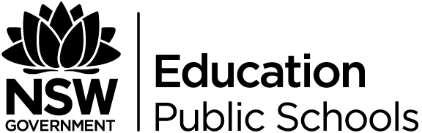 OutcomesEN 12.3 analyses and uses language forms, features and structures of texts and justifies their appropriateness for purpose, audience and context and explains effects on meaningEN 12.6 investigates and explains the relationships between textsEN 12.7 explains and evaluates the diverse ways texts can represent personal and public worldsEN 12.8 explains and assesses cultural assumptions in texts and their effects on meaningEN12-9 reflects on, assesses and monitors own learning and refines individual and collaborative processes as an independent learnerValues and attitudesStudents will value and appreciate:the importance of the English language as a key to learningthe power of language to explore and express views of themselves as well as the social, cultural, ethical, moral, spiritual and aesthetic dimensions of human experiencesthe role of language in developing positive interaction and cooperation with othersthe independence gained from thinking imaginatively, creatively, interpretively and criticallyKnowledge and understandingThrough responding to and composing a wide range of texts and through the close study of texts, students will develop knowledge, understanding and skills in order to:use language to shape and make meaning according to purpose, audience and contextthink in ways that are imaginative, creative, interpretive and criticalexpress themselves and their relationships with others and their worldLearning across the curriculumCross-curriculum prioritiesAboriginal and Torres Strait Islander histories and culturesSustainabilityGeneral capabilitiesCritical and creative thinkingEthical understandingInformation and communication technology capabilityLiteracyPersonal and social capabilityOther areas of learningCivics and citizenshipDifference and diversityTeacher notesContextBy examining how communities and individuals are reflected and shaped by texts, students develop a deeper understanding of their own connections.  Through reading, viewing and listening, students analyse, assess and critique the specific language features and form of texts. TaskRespond to the following statement in an analytical essay:Analyse how language is used in ‘The Castle’ to express ‘Community identity’.Conditions800 - 1000 wordsA complete and annotated draft must be completed prior to the final task, two weeks before due dateMarking guideline/rubricEssay: Critical analysisAssessment typeMarking rubricStageCritical essay306Marking criteriaMarkStudent  composes a well-crafted essay that demonstrates a comprehensive understanding of the relationship between language, culture and identityStudent analyses compositional choices and assesses their effect thoughtfully, supported by well-chosen textual detailStudent draws relevant and insightful connections between community identity and the prescribed text.Student expresses ideas demonstrating effective control of language 25-30Student composes a substantial essay that demonstrates a clear understanding of the relationship between language, culture and identityStudent analyses compositional choices and assesses their effect clearly, supported by adequate textual detailStudent draws relevant and clear connections between community identity and the prescribed textStudent expresses ideas demonstrating control of language19-24Student  composes a critical essay that demonstrates a sound understanding of the relationship between language, culture and identityStudent explains compositional choices and assesses their effect supported by some textual detailStudent draws some connections between community identity and the prescribed textStudent expresses ideas demonstrating satisfactory control of language.13-18Student composes a text that demonstrates a basic understanding of the relationship between language, culture and identityStudent describes compositional choices with some awareness of their effect based on limited textual detailStudent attempts to draw connections between community identity and the prescribed textStudent expresses ideas demonstrating a developing control of language.7-12Student attempts to compose a text relevant to the taskStudent comments on some basic compositional choicesStudent attempts to draw limited connections.Student expresses ideas demonstrating limited control of language1-6Student submits nothing of relevance to the task or nothing at all0